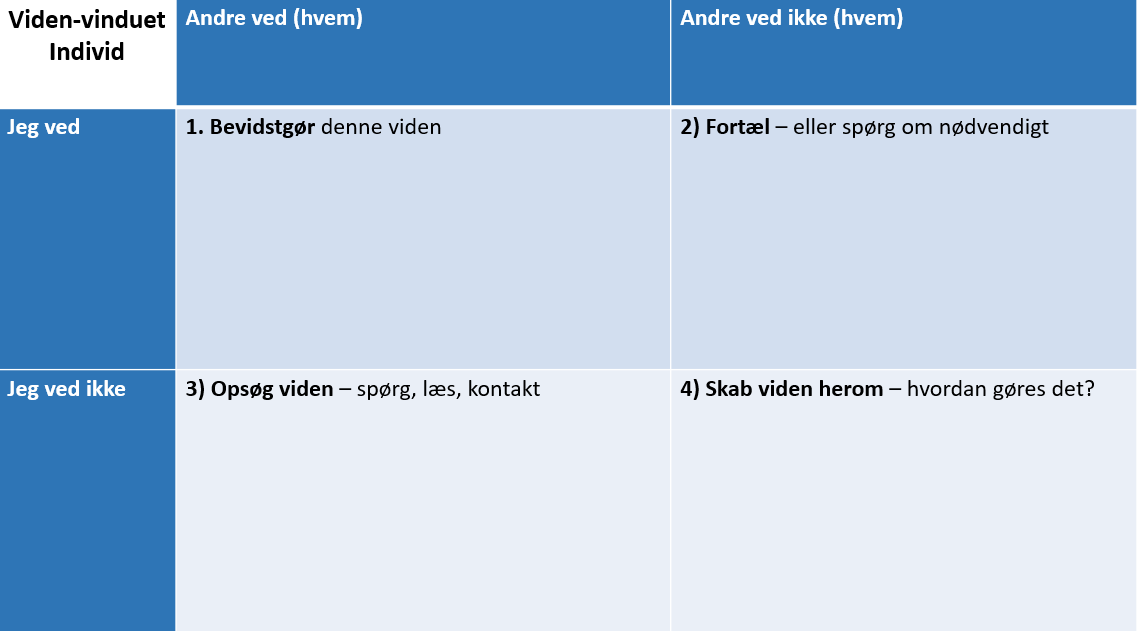 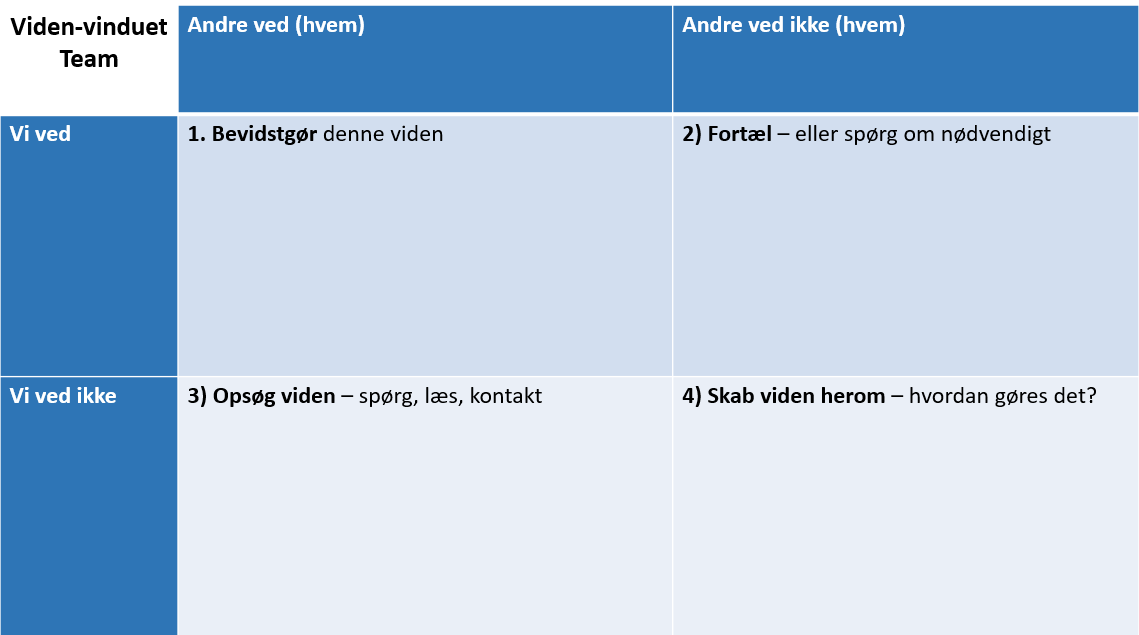 VidenvinduetAt skabe overblik over teamets videnressourcerFormål: At opsamle teamets videnressoucer og skabe overblikIndhold: Der refereres her til de 3 metoder til egen iagttagelse og iagttagelse af andre:Belbins teamprofil – kapitel 11Karakterstyrker – kapitel 11 Kompetencetrekanten – kapitel 11Adizes lederprofil – kapitel 10 Idet viden-vinduet giver et visuelt overblik over hvad vi ved og hvad vi har brug for at vide på individplan og teamplan.Proces: Processerne for at åbne vinduerne beskrives i opgaverne til de 4 ovenstående metoder. Skabelonen nedenfor er blot til opsamling og refleksion over, hvilken viden der er til stede hos hvem. Og hvad der mangler.